	सीएसआईआर- राष्ट्रीय अंतर्विषयी विज्ञान तथा प्रौद्योगिकी संस्थान 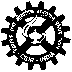 CSIR-NATIONAL INSTITUTE FOR INTERDISCIPLINARY SCIENCE AND TECHNOLOGY        इंडस्ट्रियल एस्टेट डाक घर, पाप्पनंकोड, तिरुवनंतपुरम-695019         Industrial Estate PO, Pappanamcode, Thiruvananthapuram-695019विज्ञापन सं./Advt. No. :  PA/02/2017वाक-इन-इंटरव्यू / Walk-in-interviewनिम्नलिखित पूर्णत: अस्थायी पदों को भरने के लिए यह संस्थान पात्र उम्मीदवारों को वाक-इन-  इंटरव्यू के लिए आमंत्रित करता है/ This Institute invites eligible candidates for a Walk-in-interview    for filling up the following purely temporary positions as detailed below:	भारत सरकार / सीएसआईआर नियमों के अनुसार अनुसूचित जाति / अनुसूचित जनजाति / अन्य पिछड़े वर्ग / शारीरिक रूप से विकलांग और महिला उम्मीदवारों के लिए आयु सीमा में छूट । / Age relaxation for SC/ST/OBC/Physically handicapped and female candidates as per GOI/CSIR Rules.चयन की विधि / Mode of Selection	इच्छुक तथा पात्र उम्मीदवारों को तारीख 21.02.2017 & 22.02.2017 प्रात: 9-00 बजे एनआईआईएसटी में रिपोर्ट करना होगा । 09.30 बजे के बाद आनेवाले उम्मीदवारों पर विचार नहीं किया जाएगा । "वाक-इन-इंटरव्यू के लिए केवल वे लोग पात्र होंगे जिनका अंतिम परिणाम वाक-इन-इंटरव्यू की तिथि तक घोषित किया गया है।"	Interested eligible candidates should report at CSIR-NIIST, Pappanamcode,Thiruvananthapuram at 9.00 AM on  21.02.2017 and 22.02.2017.  Candidates reaching after 9.30 AM will not be entertained. Only those whose final results have been declared as on the date of walk in interview will be eligible.आवेदन कैसे करें / How to Apply:निर्धारित आवेदन सीएसआईआर – एन आई आई एस टी की वेबसाइट से डाउनलोड किया जा सकता है और विधिवत भरे फ़ार्म को साक्षात्कार के समय पर प्रस्तुत किया  जाए । आवेदन प्रपत्र, आवेदन में उल्लेखित उम्र, शैक्षणिक योग्यता, अनुभव और जाति के समर्थन में शंसापत्र / प्रमाणपत्र की सत्यापित प्रतियों के साथ प्रस्तुत किया जाना चाहिए । आवेदक को परीक्षण / साक्षात्कार के समय पर सत्यापन के लिए सभी मूल प्रमाण पत्र / शंसापत्र लाने चाहिए । 	The prescribed application form appended below duly downloaded from this website and filled in all respect may be submitted at the time of walk-in-interview. The application form should be accompanied by attested copies of testimonial/certificate in support of age, educational qualification, experience and caste mentioned in the application. The applicant must also bring all the original certificates/testimonials at the time of test/ walk-in-interview for verification.	यदि आवश्यक हो, तो लिखित परीक्षा आयोजित की जाएगी ।	Written test will be conducted, if necessary. यदि वॉक-इन-इंटरव्यू में भाग लेने वाले उम्मीदवारों की संख्या तीन  से कम है, तो वॉक-इन-इंटरव्यू रद्द कर सकता है The walk-in-interview may get cancelled,  if the number of candidates attending the  walk-in-interview is less than three for each post.अंतरिम पूछताछ पर ध्यान नहीं किया जाएगा / Interim enquiries will not be attended to. 	भारत सरकार के अनुदेशों के तहत निर्धारित पात्रता शर्तों को पूरा करने वाले विकलांग (पीडब्ल्यूडी) व्यक्तियों को वाक-इन-इंटरव्यु में भाग लेने के लिए प्रोत्साहित किया जाता है । / Persons with disabilities (PwD) fulfilling the eligibility conditions prescribed under GOI instructions are encouraged to attend the walk-in-interview.	NB: 	Change in date of walk-in-interview due to any reason, if 			any, will be notified in the website.											ह. / Sd/-								प्रशासन अधिकारी/Administrative Officerसीएसआईआर - राष्ट्रीय अंतर्विषयी विज्ञान तथा प्रौद्योगिकी संस्थानCSIR-NATIONAL INSTITUTE FOR INTERDISCIPLINARY SCIENCE AND TECHNOLOGYइंडस्ट्रियल इस्टेट पीओ, पाप्पनंकोड/ Industrial Estate PO, Pappanamcode, तिरुवनन्तपुरम / THIRUVANANTHAPURAM - 695019आवेदन पत्र /APPLICATION FORMContd..02.02घोषणा/ DECLARATION   मैं समझता/समझती हूँ कि संविदात्मक नियुक्ति बिलकुल अस्थायी है और मैं इसके द्वारा घोषित करता/करती हूँ कि ऊपर दी गई जानकारी सही और तथ्यों के लिए सच है और मैं ने कुछ भी छुपाया / गलत बयान नहीं किया है । मैं इसके बारे में जागरूक हूँ कि किसी भी समय अगर किसी भी महत्वपूर्ण जानकारी के बारे में मेरे द्वारा दी गयी जानकारी छुपाया / गलत बयान पायी जाती हैं, तो मेरी उम्मीदवारी / नियुक्ति सरसरी तौर पर बिना सूचना के समाप्त की जा सकती है / I understand that the contractual appointment is purely temporary and I hereby declare that the information given above is correct, true to facts and nothing has been concealed / distorted. I am aware that, if at any time I am found to have concealed/distorted any material information, my candidature/engagement is liable to be summarily terminated without notice.तारीख/Date: ________________			              (उम्मीदवार के हस्ताक्षर)/Signature of the Candidate)स्थान/Place : _______________क्रम सं.  Sl. No.पद का नामName of the postपदों की सं.No. of postयोग्यताQualificationवृत्तिकाStipendआयु सीमाAge Limit (Max. as on the date of Walk-in-interview)वाक-इन-इंटरव्यू की तारीखDate of Walk-in-interview1Project Assistant-II03 (Three)M.Sc Chemistry with minimum 55% marks   Rs.25,000/- + HRA30 years21.02.20172Project Assistant-101(One)Diploma in Ceramic/ Mechanical Engineering with minimum 55% marksRs.12,000/- Consolidated28 years22.02.20171. विज्ञापन सं. /Advt. No.PA/02/2017PA/02/2017PA/02/2017PA/02/20172. आवेदित पद/Post applied for3. नाम/Name4. लिंग/Sex (पुरुष/ स्त्री    Male/Female)5. राष्ट्रीयता/ Nationality   (बताएं- जन्म / निवास स्थान से)  (mention by Birth / Domicile)	6. जन्म तिथि (एसएसएलसी प्रमाणपत्र के अनुसार)  Date of Birth (As per SSLC        Certificate) दिन/Day     माह/Month     वर्ष /Year दिन/Day     माह/Month     वर्ष /Year दिन/Day     माह/Month     वर्ष /Year दिन/Day     माह/Month     वर्ष /Year7.  आयु ( वाक इन इंटरव्यू की तारीख को)      Age (as on date of  Walk-in-       Interview) वर्ष/Years   माह/Months   दिन/Days वर्ष/Years   माह/Months   दिन/Days वर्ष/Years   माह/Months   दिन/Days वर्ष/Years   माह/Months   दिन/Days8.  श्रेणी/Category		9. फोन नंबर और ईमेल पते के साथ वर्तमान डाक पता (संचार के लिए ) /    Present Postal Address with Phone Number & e- mail address    (for communication) 9. फोन नंबर और ईमेल पते के साथ वर्तमान डाक पता (संचार के लिए ) /    Present Postal Address with Phone Number & e- mail address    (for communication) फोन/Phone:ई.मेल/e-mail:10. स्थायी पता /Permanent Address11. एसएसएलसी /दसवीं के बाद से शुरू मान्यता प्राप्त शैक्षिक/ व्यावसायिक योग्यता (दस्तावेजी प्रमाण संलग्न करें) Recognized Educational/Professional Qualification commencing from SSLC / Xth onwards (Enclose documentary proof)11. एसएसएलसी /दसवीं के बाद से शुरू मान्यता प्राप्त शैक्षिक/ व्यावसायिक योग्यता (दस्तावेजी प्रमाण संलग्न करें) Recognized Educational/Professional Qualification commencing from SSLC / Xth onwards (Enclose documentary proof)11. एसएसएलसी /दसवीं के बाद से शुरू मान्यता प्राप्त शैक्षिक/ व्यावसायिक योग्यता (दस्तावेजी प्रमाण संलग्न करें) Recognized Educational/Professional Qualification commencing from SSLC / Xth onwards (Enclose documentary proof)11. एसएसएलसी /दसवीं के बाद से शुरू मान्यता प्राप्त शैक्षिक/ व्यावसायिक योग्यता (दस्तावेजी प्रमाण संलग्न करें) Recognized Educational/Professional Qualification commencing from SSLC / Xth onwards (Enclose documentary proof)11. एसएसएलसी /दसवीं के बाद से शुरू मान्यता प्राप्त शैक्षिक/ व्यावसायिक योग्यता (दस्तावेजी प्रमाण संलग्न करें) Recognized Educational/Professional Qualification commencing from SSLC / Xth onwards (Enclose documentary proof)11. एसएसएलसी /दसवीं के बाद से शुरू मान्यता प्राप्त शैक्षिक/ व्यावसायिक योग्यता (दस्तावेजी प्रमाण संलग्न करें) Recognized Educational/Professional Qualification commencing from SSLC / Xth onwards (Enclose documentary proof)11. एसएसएलसी /दसवीं के बाद से शुरू मान्यता प्राप्त शैक्षिक/ व्यावसायिक योग्यता (दस्तावेजी प्रमाण संलग्न करें) Recognized Educational/Professional Qualification commencing from SSLC / Xth onwards (Enclose documentary proof)11. एसएसएलसी /दसवीं के बाद से शुरू मान्यता प्राप्त शैक्षिक/ व्यावसायिक योग्यता (दस्तावेजी प्रमाण संलग्न करें) Recognized Educational/Professional Qualification commencing from SSLC / Xth onwards (Enclose documentary proof)11. एसएसएलसी /दसवीं के बाद से शुरू मान्यता प्राप्त शैक्षिक/ व्यावसायिक योग्यता (दस्तावेजी प्रमाण संलग्न करें) Recognized Educational/Professional Qualification commencing from SSLC / Xth onwards (Enclose documentary proof)11. एसएसएलसी /दसवीं के बाद से शुरू मान्यता प्राप्त शैक्षिक/ व्यावसायिक योग्यता (दस्तावेजी प्रमाण संलग्न करें) Recognized Educational/Professional Qualification commencing from SSLC / Xth onwards (Enclose documentary proof)11. एसएसएलसी /दसवीं के बाद से शुरू मान्यता प्राप्त शैक्षिक/ व्यावसायिक योग्यता (दस्तावेजी प्रमाण संलग्न करें) Recognized Educational/Professional Qualification commencing from SSLC / Xth onwards (Enclose documentary proof)11. एसएसएलसी /दसवीं के बाद से शुरू मान्यता प्राप्त शैक्षिक/ व्यावसायिक योग्यता (दस्तावेजी प्रमाण संलग्न करें) Recognized Educational/Professional Qualification commencing from SSLC / Xth onwards (Enclose documentary proof)11. एसएसएलसी /दसवीं के बाद से शुरू मान्यता प्राप्त शैक्षिक/ व्यावसायिक योग्यता (दस्तावेजी प्रमाण संलग्न करें) Recognized Educational/Professional Qualification commencing from SSLC / Xth onwards (Enclose documentary proof)परीक्षा /उपाधि Examination/Degreeपरीक्षा /उपाधि Examination/Degreeपरीक्षा /उपाधि Examination/Degreeबोर्ड /विश्वविद्यालय Board/Univ.बोर्ड /विश्वविद्यालय Board/Univ.विषय/Subjectविषय/Subjectउत्तीर्ण होने का वर्ष Year of passingउत्तीर्ण होने का वर्ष Year of passingउत्तीर्ण होने का वर्ष Year of passingवर्ग/डिवीजनClass/Div.वर्ग/डिवीजनClass/Div.अंकों का % या जीपीए/Marks(%) or GPA12.  कार्य अनुभव (यदि हो तो) का विवरण: Details of work experience (if any):12.  कार्य अनुभव (यदि हो तो) का विवरण: Details of work experience (if any):12.  कार्य अनुभव (यदि हो तो) का विवरण: Details of work experience (if any):12.  कार्य अनुभव (यदि हो तो) का विवरण: Details of work experience (if any):12.  कार्य अनुभव (यदि हो तो) का विवरण: Details of work experience (if any):12.  कार्य अनुभव (यदि हो तो) का विवरण: Details of work experience (if any):12.  कार्य अनुभव (यदि हो तो) का विवरण: Details of work experience (if any):12.  कार्य अनुभव (यदि हो तो) का विवरण: Details of work experience (if any):12.  कार्य अनुभव (यदि हो तो) का विवरण: Details of work experience (if any):12.  कार्य अनुभव (यदि हो तो) का विवरण: Details of work experience (if any):12.  कार्य अनुभव (यदि हो तो) का विवरण: Details of work experience (if any):12.  कार्य अनुभव (यदि हो तो) का विवरण: Details of work experience (if any):12.  कार्य अनुभव (यदि हो तो) का विवरण: Details of work experience (if any):अवधि/Periodअवधि/Periodसंगठन का नाम व स्थान Name of Organisation& Placeसंगठन का नाम व स्थान Name of Organisation& Placeसंगठन का नाम व स्थान Name of Organisation& Placeसंगठन का नाम व स्थान Name of Organisation& Placeपदनाम व धारित पद Designation/Post heldपदनाम व धारित पद Designation/Post heldआहरित कुल वेतन/ Gross Pay drawn(in ₹)आहरित कुल वेतन/ Gross Pay drawn(in ₹)आहरित कुल वेतन/ Gross Pay drawn(in ₹)स्थायी या अस्थायी Whether Permanent/ Temporaryस्थायी या अस्थायी Whether Permanent/ Temporaryसे/Fromतक/Toसंगठन का नाम व स्थान Name of Organisation& Placeसंगठन का नाम व स्थान Name of Organisation& Placeसंगठन का नाम व स्थान Name of Organisation& Placeसंगठन का नाम व स्थान Name of Organisation& Placeपदनाम व धारित पद Designation/Post heldपदनाम व धारित पद Designation/Post heldआहरित कुल वेतन/ Gross Pay drawn(in ₹)आहरित कुल वेतन/ Gross Pay drawn(in ₹)आहरित कुल वेतन/ Gross Pay drawn(in ₹)स्थायी या अस्थायी Whether Permanent/ Temporaryस्थायी या अस्थायी Whether Permanent/ Temporary13. सीएसआईआर / एनआईआईएसटी  में काम कर रहे निकट रिश्तेदारों का विवरण, यदि कोई हो     Particulars of close relatives, working in CSIR/NIIST, if any13. सीएसआईआर / एनआईआईएसटी  में काम कर रहे निकट रिश्तेदारों का विवरण, यदि कोई हो     Particulars of close relatives, working in CSIR/NIIST, if any13. सीएसआईआर / एनआईआईएसटी  में काम कर रहे निकट रिश्तेदारों का विवरण, यदि कोई हो     Particulars of close relatives, working in CSIR/NIIST, if any13. सीएसआईआर / एनआईआईएसटी  में काम कर रहे निकट रिश्तेदारों का विवरण, यदि कोई हो     Particulars of close relatives, working in CSIR/NIIST, if any13. सीएसआईआर / एनआईआईएसटी  में काम कर रहे निकट रिश्तेदारों का विवरण, यदि कोई हो     Particulars of close relatives, working in CSIR/NIIST, if any13. सीएसआईआर / एनआईआईएसटी  में काम कर रहे निकट रिश्तेदारों का विवरण, यदि कोई हो     Particulars of close relatives, working in CSIR/NIIST, if any13. सीएसआईआर / एनआईआईएसटी  में काम कर रहे निकट रिश्तेदारों का विवरण, यदि कोई हो     Particulars of close relatives, working in CSIR/NIIST, if any13. सीएसआईआर / एनआईआईएसटी  में काम कर रहे निकट रिश्तेदारों का विवरण, यदि कोई हो     Particulars of close relatives, working in CSIR/NIIST, if any13. सीएसआईआर / एनआईआईएसटी  में काम कर रहे निकट रिश्तेदारों का विवरण, यदि कोई हो     Particulars of close relatives, working in CSIR/NIIST, if any13. सीएसआईआर / एनआईआईएसटी  में काम कर रहे निकट रिश्तेदारों का विवरण, यदि कोई हो     Particulars of close relatives, working in CSIR/NIIST, if any13. सीएसआईआर / एनआईआईएसटी  में काम कर रहे निकट रिश्तेदारों का विवरण, यदि कोई हो     Particulars of close relatives, working in CSIR/NIIST, if any13. सीएसआईआर / एनआईआईएसटी  में काम कर रहे निकट रिश्तेदारों का विवरण, यदि कोई हो     Particulars of close relatives, working in CSIR/NIIST, if any13. सीएसआईआर / एनआईआईएसटी  में काम कर रहे निकट रिश्तेदारों का विवरण, यदि कोई हो     Particulars of close relatives, working in CSIR/NIIST, if anyप्रभाग/  अनुभाग Division/Sectionप्रभाग/  अनुभाग Division/Sectionप्रभाग/  अनुभाग Division/Sectionप्रभाग/  अनुभाग Division/Sectionपद /Positionपद /Positionपद /Positionपद /Positionपद /Positionशामिल होने की तिथि/ Date of Joiningशामिल होने की तिथि/ Date of Joiningशामिल होने की तिथि/ Date of Joiningशामिल होने की तिथि/ Date of Joining